UNIWERSYTET KAZIMIERZA WIELKIEGO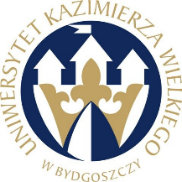 W BYDGOSZCZYul. Chodkiewicza 30, 85 – 064 Bydgoszcz, tel. 052 341 91 00 fax. 052 360 82 06NIP 5542647568 REGON 340057695www.ukw.edu.plUKW/DZP-281-D-25/2022Bydgoszcz  12.07.2022 r.Do wszystkich WykonawcówOdpowiedź na pytanie WykonawcyDotyczy: Dostawa i montaż mebli na potrzeby Uniwersytetu Kazimierza Wielkiego w BydgoszczyUniwersytet Kazimierza Wielkiego w Bydgoszczy informuje, że w postępowaniu pn. „Dostawa i montaż mebli na potrzeby Uniwersytetu Kazimierza Wielkiego w Bydgoszczy” w dniu  12.07.2022r. wpłynęły zapytania o następującej treści:Pytanie nr 1:Dzień dobry, w załączniku nr 8 Opis przedmiotu zamówienia, Zamawiający opisuje w części 5 Krzesło szkolne na stelażu z rury kwadratowej 25 x 25 mm. Informujemy, że krzeseł szkolnych nie wykonuje się na stelażach o przekroju kwadratowym 25x25 mm. Wnosimy o dopuszczenie krzesła na stelażu o przekroju kwadratowym 20x20 mm lub stelażu z rury fi 25 mm.OdpowiedźZamawiający wyraża zgodę.Zamawiający w związku z powyższym dokonuje modyfikacji opisu przedmiotu zamówienia, stanowiącego załącznik nr 8 do SWZ.Kanclerz UKWmgr Renata Malak